Iowa MIECHV FY18 HRSA Benchmark Measures Update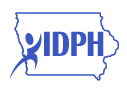 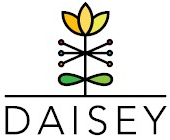 The table below outlines MIECHV benchmark measures that have been changed by HRSA for FY18 that required changes in DAISEY and reports. There are additional HRSA changes that do not impact Iowa MIECHV programs that are not listed below, you can find all the changes here: https://mchb.hrsa.gov/sites/default/files/mchb/MaternalChildHealthTopics/maternal-womens-health/fy-18-performance-measurement-guidance-updates.pdfMeasure CurrentUpdateChange6 –Tobacco Cessation ReferralsPercent of primary caregivers enrolled in home visiting who reported using tobacco or cigarettes at enrollment and were referred to tobacco cessation counseling or services within 3 months of enrollment.Primary caregivers should be excluded from the denominator if they were already receiving tobacco cessation services at enrollment.If someone answers “Yes” to “Someone in the home uses tobacco products” on the Enrollment & Annual Report- Primary Caregiver form, a new question will need to be answered. “At enrollment, is this person receiving tobacco cessation services?” If “Yes”, they will not be included in this measure.10 -Parent-Child Interaction (PICCOLO)Percent of primary caregivers enrolled in home visiting who receive an observation of caregiver-child interaction by the home visitor using a validated tool.Only one observation per primary caregiver should be reported (not for each parent-child dyad) if they have at least one child in the targeted age range of the tool.Every child who meets the age criteria of receiving a PCI should receive one, but it is only necessary to report on one for the primary caregiver. If there are two children in a household who meet the age criteria, the observation should be done as indicated on the tool, but only one observation should be reported for the caregiver.12 -Developmental ScreeningPercent of children enrolled in home visiting with a timely screen for developmental delays using a validated parent-completed tool.Children may be excluded from the denominator if they have a previously identified developmental delay (prior to enrollment or prior to reaching an age-recommended screening.When “If this tool was unable to be completed, please specify why:” is “This child is enrolled in EI and I could not..." or "This child is enrolled in EI and their AEA..." on an ASQ-3 they will not be included in this measure.15 -Primary Caregiver EducationPercent of primary caregivers who enrolled in home visiting without a high school degree or equivalent who subsequently enrolled in, maintained continuous enrollment in, or completed high school or equivalent during their participation in home visiting.Percent of primary caregivers who enrolled in home visiting without a middle school/high school degree or equivalent who subsequently enrolled in, maintained continuous enrollment in, or completed middle school/high school or equivalent during their participation in home visiting .No change in data collection or reporting, simply changed the wording of the question on the EAR- Primary Caregiver.16 -Continuity of Health Insurance CoveragePercent of primary caregivers enrolled in home visiting who had continuous health insurance coverage for at least 6 consecutive months.Percent of primary caregivers enrolled in home visiting who had continuous health insurance coverage for at least 6 consecutive months in the same reporting period.No change in data collection or reporting, this will be calculated.